ҠАРАР                                                                                РЕШЕНИЕ12 февраль  2019 й.                                  № 144                12 февраля 2019 г.Об утверждении Порядка проведения конкурса на замещение должности муниципальной службы в администрации сельского поселения Биляловский сельсовет муниципального района Баймакский район Республики БашкортостанВ соответствии со статьей 17 Федерального закона от 2 марта 2007 года № 25-ФЗ «О муниципальной службе в Российской Федерации» Совет сельского поселения Биляловский сельсовет муниципального района Баймакский район Республики БашкортостанРЕШИЛ:1. Считать утратившим силу решение Совета сельского поселения Биляловский сельсовет МР Баймакский район РБ от 20.04.2012 года №48 «О порядке проведения конкурса на замещение вакантной должности муниципальной службы в сельском поселении Биляловский сельсовет муниципального района Баймакский район Республики Башкортостан»2. Утвердить Порядок проведения конкурса на замещение должности  муниципальной службы в администрации сельского поселения Биляловский сельсовет муниципального района Баймакский район Республики Башкортостан согласно приложению.3. Настоящее решение обнародовать в здании администрации сельского поселения Биляловский сельсовет муниципального района Баймакский район Республики Башкортостан и разместить на официальном сайте администрации сельского поселения Биляловский сельсовет муниципального района Баймакский район Республики Башкортостан (http://bilyal.ru)  в сети интернет.Глава сельского поселенияБиляловский сельсоветмуниципального районаБаймакский районРеспублики Башкортостан                                        И.Ш.СаптаровПриложение к решению Совета сельского поселения Биляловский сельсовет от 12.02.2019г. № 144ПОРЯДОКпроведения конкурса на замещение должности  муниципальной службы в администрации сельского поселения Биляловский сельсовет муниципального района Баймакский район Республики Башкортостан(далее – Порядок)1. Общие положения1.1. Настоящий Порядок разработан в соответствии с Федеральными законами от 6 октября 2003 года № 131-ФЗ «Об общих принципах организации местного самоуправления в Российской Федерации», 2 марта 2007 года № 25-ФЗ «О муниципальной службе в Российской Федерации» и устанавливает процедуру проведения конкурса на замещение должности муниципальной службы (далее - конкурс).  1.2. Конкурс объявляется по решению работодателя при наличии вакантной должности муниципальной службы, замещение которой может быть произведено на конкурсной основе.1.3. Вакантной должностью муниципальной службы признается не замещенная муниципальным служащим должность, предусмотренная штатным расписанием администрации поселения (далее - вакантная должность муниципальной службы).  1.4. Право на участие в конкурсе имеют граждане Российской Федерации не моложе 18 лет и не старше 65 лет, владеющие государственным языком Российской Федерации, отвечающие установленным действующим законодательством о муниципальной службе и муниципальными правовыми актами требованиям, необходимым для замещения вакантной должности муниципальной службы, при отсутствии обстоятельств, указанных в статье 13 Федерального закона от 2 марта 2007 года № 25-ФЗ «О муниципальной службе в Российской Федерации», в качестве ограничений, связанных с муниципальной службой.1.5. Муниципальный служащий, замещающий должность муниципальной службы, вправе на общих основаниях участвовать в конкурсе независимо от того, какую должность он замещает на период проведения конкурса.1.6. При проведении конкурса оцениваются профессиональные, деловые и личностные качества кандидатов на замещение должностей муниципальной службы и не допускается установление каких бы то ни было прямых или косвенных ограничений или преимуществ в зависимости от пола, расы, национальности, языка, происхождения, имущественного и должностного положения, места жительства, отношения к религии, убеждений, принадлежности к общественным объединениям, а также от других обстоятельств, не связанных с профессиональными и деловыми качествами кандидата на замещение должности муниципальной службы.1.7. При оценке указанных качеств кандидата конкурсная комиссия исходит из соответствующих квалификационных требований, предъявляемых по должности, и требований должностной инструкции.1.8. Основными задачами конкурса являются:1.8.1. выявление профессионального уровня кандидатов, их соответствия установленным квалификационными требованиям, предъявляемым по должности муниципальной службы, на замещение которой объявлен конкурс;1.8.2. отбор и формирование на конкурсной основе высокопрофессионального кадрового состава муниципальных служащих администрации поселения;1.8.3. совершенствование работы по подбору и расстановке кадров в администрации поселения.1.9. Конкурс может не проводиться:1.9.1. на замещение должности муниципальной службы на определенный срок, при котором заключается срочный трудовой договор;1.9.2. при назначении муниципального служащего на иную должность муниципальной службы (в порядке должностного роста; в соответствии с медицинским заключением; при сокращении численности или штата работников; несоответствии работника занимаемой должности или выполняемой работе вследствие недостаточной квалификации, подтвержденной результатами аттестации, и др.).1.9.3. при назначении на должность муниципальной службы служащего (гражданина), состоящего в кадровом резерве;1.9.4. при назначении на должности муниципальной службы, относящиеся к группе младших должностей муниципальной службы;1.9.5. при назначении на должность заместителя главы администрации поселения.2. Формирование и состав конкурсной комиссии2.1. Для проведения конкурса формируется конкурсная комиссия, состоящая из 5 человек и включающая в себя председателя, заместителя председателя, секретаря и членов комиссии.2.2. Персональный состав конкурсной комиссии утверждается распоряжением администрации поселения.Состав комиссии формируется из специалистов органов местного самоуправления поселения, в котором объявляется конкурс, в том числе осуществляющих решение кадровых вопросов. В состав конкурсной комиссии также включаются: депутаты Совета поселения и представители общественной организации.С целью более объективной оценки уровня профессиональной компетенции участников конкурса комиссия может привлечь для работы в ней специалистов в качестве экспертов с правом совещательного голоса.2.3. Заседание конкурсной комиссии считается правомочным, если на нем присутствует не менее двух третей от общего числа ее членов.2.4. В случае отсутствия председателя конкурсной комиссии его обязанности исполняет заместитель председателя комиссии.3. Порядок проведения конкурса  3.1. Конкурсная комиссия не позднее чем за 20 календарных дней до дня проведения конкурса публикует объявление о проведении конкурса не менее чем в одном периодическом печатном издании, размещает его на официальном сайте администрации поселения в информационно-телекоммуникационной сети «Интернет». 3.2. Объявление должно содержать следующие сведения: наименование должности муниципальной службы, квалификационные требования к кандидату на замещение данной должности, сведения о дате, времени и месте проведения конкурса, сведения о перечне, месте и времени приема документов, проект трудового договора, сведения об источнике подробной информации о конкурсе (контактные телефоны и другая информация).  3.3. Лица, желающие участвовать в конкурсе, представляют в конкурсную комиссию следующие документы:  3.3.1. личное заявление об участии в конкурсе; 3.3.2. собственноручно заполненную и подписанную анкету по форме, утвержденной распоряжением Правительства Российской Федерации от 26 мая 2005 года № 667-р, с приложением фотографии размером 3x4;  3.3.3. копию паспорта или другого документа, удостоверяющего личность (подлинник предъявляется по прибытии на конкурс); 3.3.4. документы, подтверждающие необходимое профессиональное образование, стаж работы и квалификацию (копию трудовой книжки, копии документов об образовании, о повышении квалификации, о присвоении ученого звания, заверенные нотариально или кадровыми службами по месту работы);3.3.5. копию страхового свидетельства обязательного пенсионного страхования, за исключением случаев, когда трудовой договор заключается впервые;3.3.6. копию свидетельства о постановке физического лица на учет в налоговом органе по месту жительства на территории Российской Федерации;3.3.7. копии документов воинского учета - для граждан, пребывающих в запасе, и лиц, подлежащих призыву на военную службу;3.3.8. справку о наличии (отсутствии) судимости и (или) факта уголовного преследования либо о прекращении уголовного преследования;3.3.9. согласие на обработку персональных данных в соответствии с Федеральным законом  от 27 июля 2006 года № 152-ФЗ «О персональных данных»; 3.3.10. документ об отсутствии у гражданина заболевания, препятствующего поступлению на муниципальную службу или ее прохождению (форма № 001-ГС/у);3.3.11. сведения о своих доходах, расходах, об имуществе и обязательствах имущественного характера, за календарный год, предшествующий году подачи по форме справки, утвержденной Указом  Президента Российской Федерации от 23 июня 2014 года № 460;3.3.12. сведения об адресах сайтов и (или) страниц сайтов в информационно-телекоммуникационной сети «Интернет», на которых гражданин, претендующий на замещение должности муниципальной службы, муниципальный служащий размещали общедоступную информацию, а также данные, позволяющие их идентифицировать по форме, утвержденной распоряжением Правительства Российской Федерации от 28 декабря 2016 года № 2867-р.3.4. Гражданин, претендующий на участие в конкурсе, имеет право ознакомиться с должностной инструкцией по вакантной должности муниципальной службы.3.5. Срок подачи документов на конкурс - в течение 20 календарных дней с момента официального опубликования объявления о его проведении.3.6. Несвоевременное, либо неполное представление документов, указанных в пункте 3.3 настоящего Порядка, а также представление ложных сведений являются основанием для отказа гражданину в их приеме и(или) в допуске для участия в конкурсе.3.7. Гражданин не допускается к участию в конкурсе в связи с его несоответствием квалификационным требованиям по стажу, образованию и в связи с ограничениями, установленными законодательством о муниципальной службе для поступления на муниципальную службу и ее прохождения.3.8. При проведении конкурса кандидатам гарантируется равенство прав в соответствии с Конституцией Российской Федерации и действующим законодательством.3.9. При проведении конкурса могут использоваться не противоречащие федеральным законам и другим нормативным правовым актам Российской Федерации методы оценки профессиональных и личностных качеств кандидатов, включая индивидуальное собеседование, анкетирование, тестирование, проведение групповых дискуссий, написание реферата по вопросам, связанным с выполнением должностных обязанностей и полномочий по должности муниципальной службы, на замещение которой претендует кандидат.3.10. После всестороннего, полного и объективного изучения профессиональных и личностных качеств кандидатов конкурсная комиссия принимает решение о результатах конкурса.3.11. Решение конкурсной комиссии принимается открытым голосованием в отсутствие кандидата на замещение вакантной должности муниципальной службы простым большинством голосов от числа ее членов, присутствующих на заседании, и является рекомендацией для:- назначения его на вакантную должность муниципальной службы;- отказа в таком назначении;- включения в кадровый резерв.3.12. При равенстве голосов членов конкурсной комиссии решающим является голос председателя комиссии (при его отсутствии на заседании - заместителя председателя комиссии).3.13. В случае установления в ходе проверки обстоятельств, препятствующих в соответствии с федеральным законодательством и другими нормативными правовыми актами поступлению гражданина на муниципальную службу, он информируется в письменной форме конкурсной комиссией о причинах отказа в допуске к участию в конкурсе.3.14. Претендент на замещение вакантной должности муниципальной службы, не допущенный к участию в конкурсе, вправе обжаловать это решение в соответствии с законодательством Российской Федерации.3.15. Конкурсная комиссия не позднее чем за 10 дней до начала второго этапа конкурса направляет сообщения о дате, месте и времени его проведения гражданам, допущенным к участию в конкурсе.3.16. Конкурсная комиссия принимает решение о признании конкурса несостоявшимся в случаях:- отказа всех кандидатов от участия в конкурсе;- если изъявил желание принять участие в конкурсе один кандидат;- если в результате проведения конкурса не были выявлены кандидаты, отвечающие квалификационным требованиям по профессиональным знаниям и умениям, предъявляемым по вакантной должности муниципальной службы, на замещение которой он был объявлен.В этих случаях конкурсной комиссией может быть принято решение о проведении повторного конкурса.3.17. Результаты голосования и решение конкурсной комиссии заносятся в протокол, который составляется в одном экземпляре и подписывается председателем (заместителем председателя) и секретарем конкурсной комиссии.Кандидатам, участвовавшим в конкурсе, сообщается о результатах конкурса в письменной форме в течение 14 календарных дней со дня проведения заседания конкурсной комиссии.3.18. Расходы, связанные с участием в конкурсе, осуществляются кандидатами за счет собственных средств.3.19. Документы претендентов на замещение вакантной должности муниципальной службы, не допущенных к участию в конкурсе, и кандидатов, участвовавших в конкурсе, могут быть им возвращены по письменному заявлению в течение трех лет со дня завершения конкурса. До истечения этого срока документы хранятся в администрации поселения, после чего подлежат уничтожению.3.20. Кандидат вправе обжаловать решение конкурсной комиссии в соответствии с законодательством Российской Федерации.БАШКОРТОСТАН РЕСПУБЛИКАҺЫРЕСПУБЛИКА БАШКОРТОСТАНБАЙМАҠ РАЙОНЫМУНИЦИПАЛЬ РАЙОНЫНЫҢБИЛАЛ АУЫЛ СОВЕТЫ АУЫЛ БИЛӘМӘҺЕ СОВЕТЫ453666, Билал ауылы,З.Биишева урамы,19Тел. 8(34751) 4-85-30СОВЕТ СЕЛЬСКОГО ПОСЕЛЕНИЯ БИЛЯЛОВСКИЙ СЕЛЬСОВЕТ МУНИЦИПАЛЬНОГО РАЙОНАБАЙМАКСКИЙ РАЙОН 453666,с.Билялово,ул.З.Биишевой,19Тел. 8(34751) 4-85-30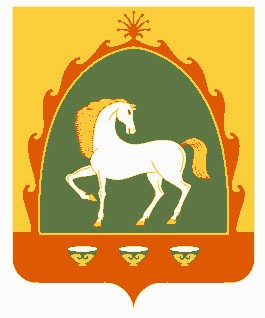 